ПРЕЗИДИУМ КОНГРЕССАР Е Ш Е Н И Е24  октября  2017 г.									  №___г. МоскваЗаслушав информацию Президента Конгресса Кидяева В.Б. и в соответствии с пунктом 7.1.Устава Конгресса Президиум Конгресса решил:1. Рекомендовать Общему Собранию членов Конгресса вывести из состава Президиума Конгресса:1.1. Азарова Дмитрия Игоревича –временно исполняющего обязанности губернатора Самарской области;1.2. Акбулатова Эдхама Шукриевича – председателя Совета муниципальных образований Красноярского края, главу города Красноярска. 1.3. Кухарева Владимира Андреевича- главу администрации Грачевского муниципального района Ставропольского края;1.4. Цыбульского Александра Витальевича –временно исполняющего обязанности губернатора Ненецкого автономного округа.2. Рекомендовать Общему Собранию членов Конгресса избрать членом Президиума Конгресса:2.1.Константинова Владимира Андреевича- Председателя Государственного Совета Республики Крым, Почётного председателя Совета муниципальных образований Республики Крым.3. Секретарю Президиума Конгресса включить данный вопрос в повестку очередного заседания Общего Собрания членов Конгресса.Председатель Президиума Конгресса 				В.Б. КидяевСекретарь Президиума Конгресса 				О.Ю. Гай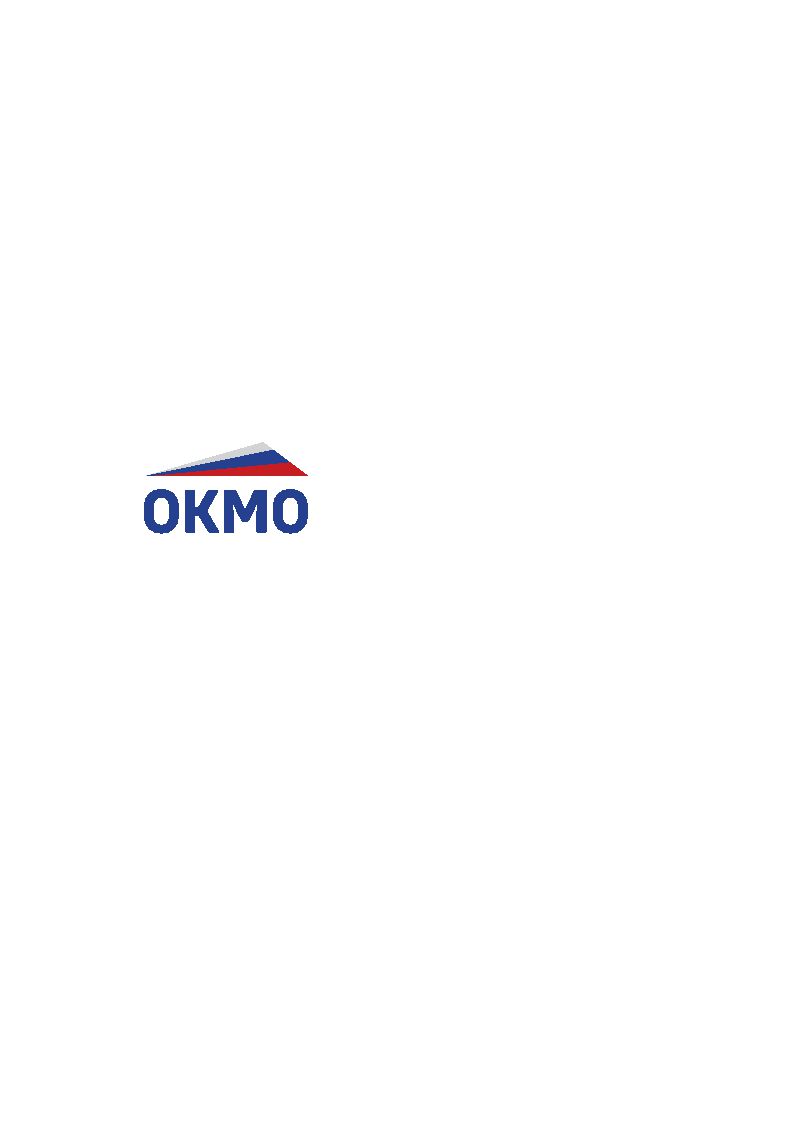 АССОЦИАЦИЯ«ОБЩЕРОССИЙСКИЙ КОНГРЕССМУНИЦИПАЛЬНЫХ ОБРАЗОВАНИЙ»Об изменении в составе Президиума Конгресса